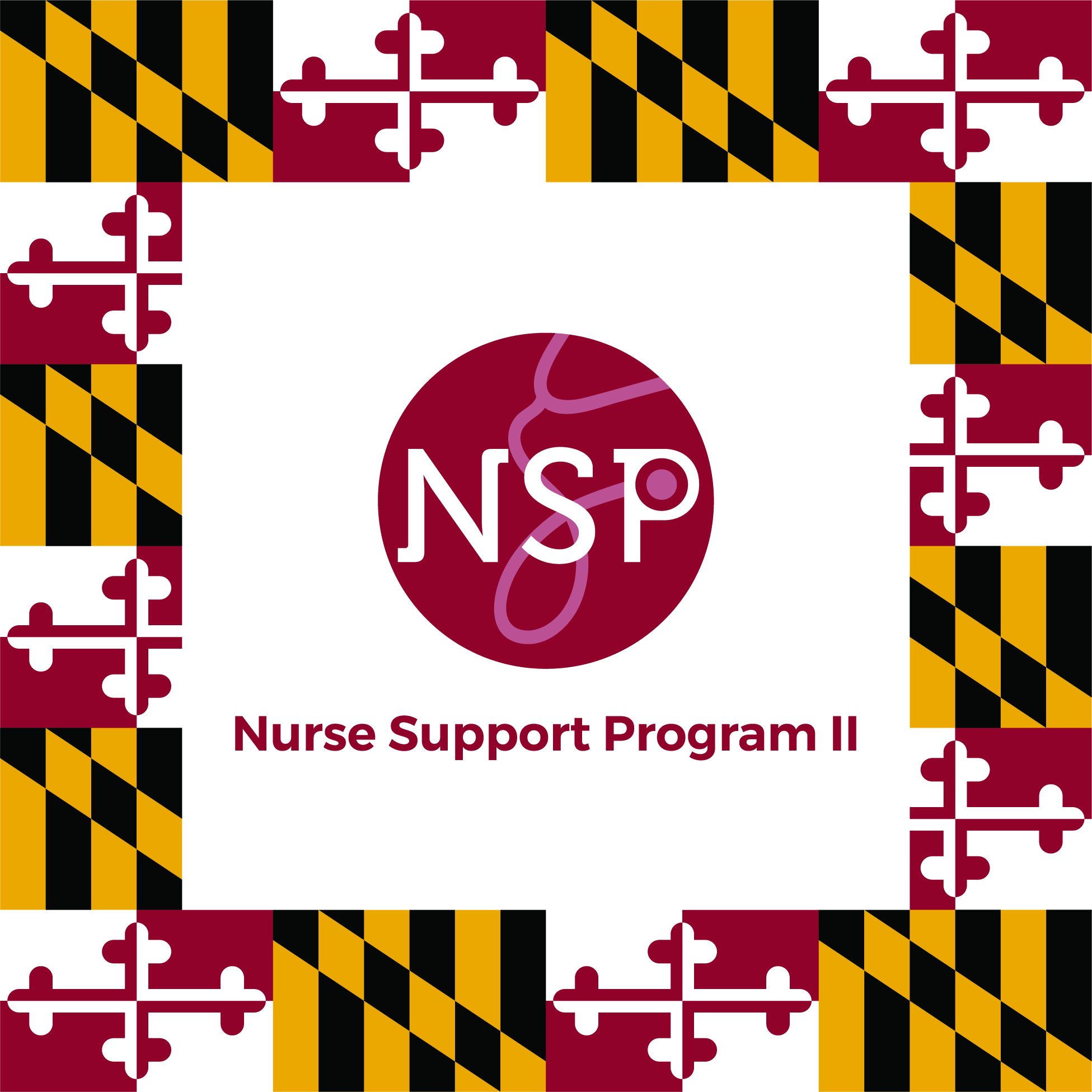 Doctoral EDUCATiON    FOR NURSE FACULTY IN MARYLAND #4Tuesday, May 4, 20214:00 - 5:00 PMPresentations from Doctoral programs in Maryland:Coppin State University      Dr. Joan Tilghman, Ph.D. RN, CRNP, WHNP-BC, CNE      Chairperson DNP programJohns Hopkins School of Nursing      Dr. Kimberly McIltrot, DNP, CPNP, CWOCN, CNE, FAANP, FAAN      DNP Program DirectorSalisbury University      Dr. Annette Barnes, DNP, CRNP, FNP-BC, CNE      Graduate Program ChairUniversity of Maryland School of Nursing      Dr. Shannon Idzik, DNP, ANP-BC, FAAN, FAANP      Associate Dean for Doctor of Nursing Practice ProgramThis annual event is for faculty interested in Doctoral Education. The focus of the next Doctoral Education Summit #4 is the Doctor of Nursing Practice (DNP).  The event will be held virtually, hosted and moderated by Nurse Support Program II staff.An overview of the 4 instate DNP programs in Maryland will be presented to interested faculty and clinical educators at nursing programs and hospitals to answer important questions in choosing a program._____This workshop will:Summarize the current openings and options for DNP programs in Maryland· Compare and contrast DNP concentrations and delivery formats.· Identify issues to consider in choosing a program including financial support· Provide 20 minutes for attendees to participate in a live Q and A session with presenters.For more information and an event registration form, contact Dr. Peg Daw & Kim Ford at peggy.daw@maryland.gov & kimberly.ford@maryland.gov.